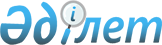 О признании утратившим силу постановления акимата Мамлютского района Северо-Казахстанской области от 29 мая 2017 года № 131 "Об определении мест для размещения агитационных печатных материалов и предоставлении помещения для встреч с выборщиками кандидатов в депутаты Сената Парламента Республики Казахстан"Постановление акимата Мамлютского района Северо-Казахстанской области от 19 августа 2017 года № 216. Зарегистрировано Департаментом юстиции Северо-Казахстанской области 11 сентября 2017 года № 4306
      В соответствии со статьей 27, с подпунктом 4) пункта 2 статьи 46 Закона Республики Казахстан "О правовых актах" от 6 апреля 2016 года акимат Мамлютского района Северо-Казахстанской области ПОСТАНОВЛЯЕТ: 
      1. Признать утратившим силу постановление акимата Мамлютского района Северо-Казахстанской области от 29 мая 2017 года № 131 "Об определении мест для размещения агитационных печатных материалов и предоставлении помещения для встреч с выборщиками кандидатов в депутаты Сената Парламента Республики Казахстан" (опубликовано 08 июня 2017 года в Эталонном контрольном банке нормативных правовых актов Республики Казахстан, зарегистрировано в Реестре государственной регистрации нормативных правовых актов № 4216).
      2. Контроль за исполнением настоящего постановления возложить на руководителя аппарата акима Мамлютского района Северо-Казахстанской области.
      3. Настоящее постановление вводится в действие по истечении десяти календарных дней после дня его первого официального опубликования.
					© 2012. РГП на ПХВ «Институт законодательства и правовой информации Республики Казахстан» Министерства юстиции Республики Казахстан
				
      Исполняющий обязанности

      акима района

Р.Габбасов
